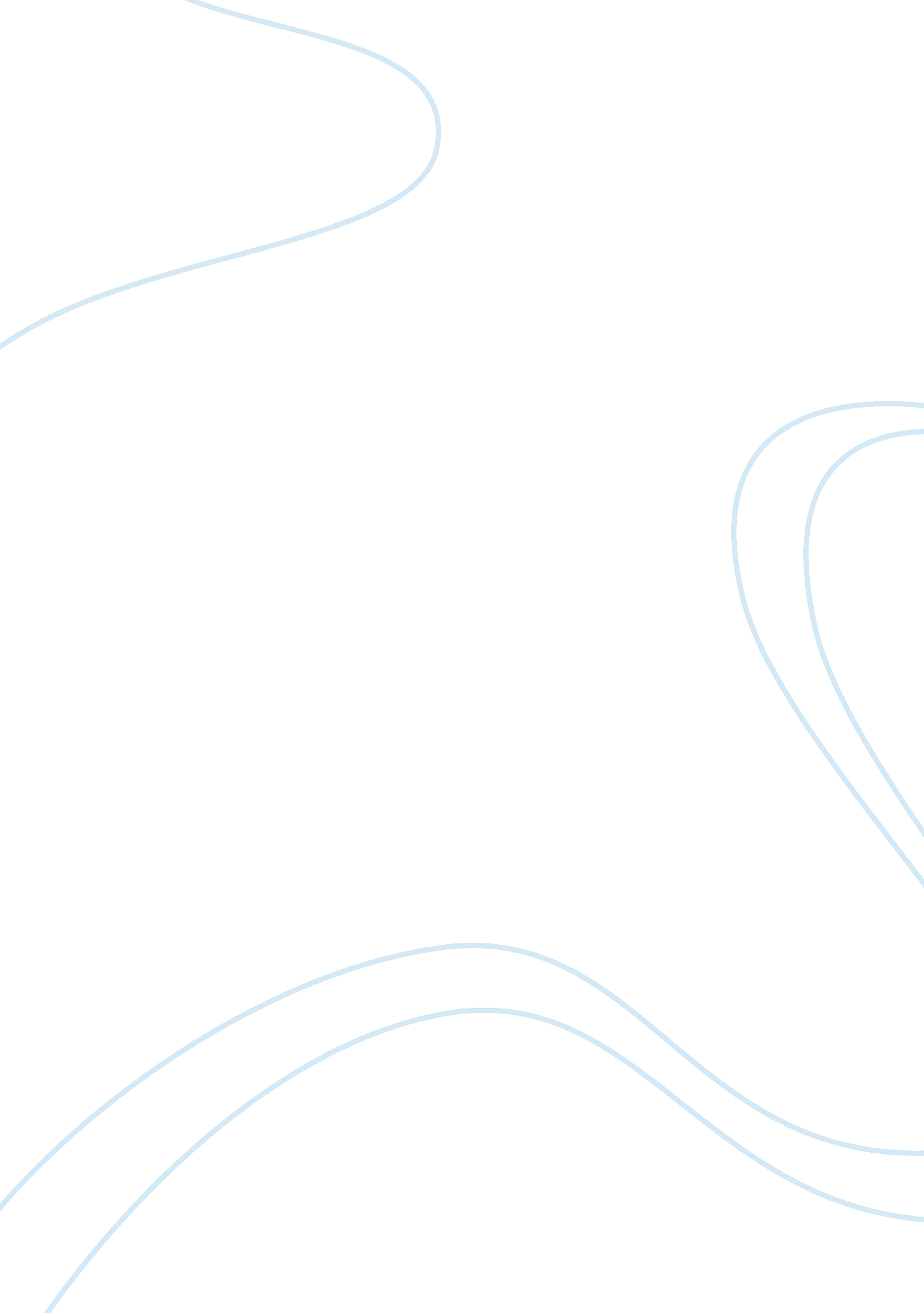 Invisible man chapter 9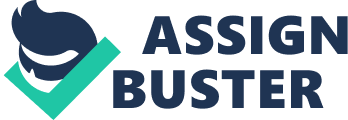 spiel 
(spielded with twinkling eyes)（v.）滔滔不绝地讲话tremulous颤抖的swoop 
(in its flutter and swoop)（v.）猛扑sundry 
(inviting all and sundry to drink a coke)各式各样的tautly 
(ribbons stretched tautly)绷紧的ebony 
(ebony chopsticks)乌木的pedestal 
(ebony pedestal)基座cuff 
(white cuff with button)袖口gale大风aviary鸟舍throb 
(drawing my eyes to the throbbing of its bright blue)（v. ）抽动thwart 
(I am thwarted)（v.）阻挠catharsis 
(sadistic catharsis)（n.）宣泄drily 
(he laughed drily)（ad.）冷冰冰地thrust 
(sweeping up the letter and thrust it)（v.）猛推defection（n.）叛逃deportmentbehaviorexpulsion 
(his expulsion)（n.）驱逐astray 
(great expectation has gone astray)（a.）迷路的recede 
(recedes ever brightly and distantly beyond the hopeful traveler)（v.）后退；收回(诺言)valet 
(perhaps you'd like to be my valet)贴身男仆nape 
(nape of the nect)后颈rookery 
(send me to the rookery)拥挤且破旧的廉价公寓 ONINVISIBLE MAN CHAPTER 9 SPECIFICALLY FOR YOUFOR ONLY$13. 90/PAGEOrder Now 